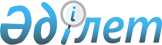 Об утверждении Правил проведения квалификационного экзамена для подтверждения квалификаций кандидатов в оценщики, экспертыПриказ Министра финансов Республики Казахстан от 5 мая 2018 года № 517. Зарегистрирован в Министерстве юстиции Республики Казахстан 28 мая 2018 года № 16934.
      Примечание РЦПИ!
Вводится в действие с 13.07.2018.
      В соответствии с пунктом 9 статьи 23 Закона Республики Казахстан от 10 января 2018 года "Об оценочной деятельности в Республике Казахстан" ПРИКАЗЫВАЮ:
      1. Утвердить прилагаемые Правила проведения квалификационного экзамена для подтверждения квалификаций кандидатов в оценщики, эксперты.
      2. Признать утратившим силу:
      1) приказ Министра юстиции Республики Казахстан от 26 декабря 2014 года № 382 "Об утверждении Правил проведения квалификационного экзамена лиц, претендующих на право занятия оценочной деятельностью" (зарегистрирован в Реестре государственной регистрации нормативных правовых актов под № 10145, опубликован 30 сентября 2015 года в информационно-правовой системе "Әділет");
      2) подпункт 4) пункта 1 приказа Министра юстиции Республики Казахстан от 10 января 2018 года № 54 "О внесении изменений в некоторые приказы Министра юстиции Республики Казахстан" (зарегистрирован в Реестре государственной регистрации нормативных правовых актов под № 16285, опубликован 7 февраля 2018 года в Эталонном контрольном банке нормативных правовых актов Республики Казахстан).
      Сноска. В пункт 2 внесено изменение на казахском языке, текст на русском языке не изменяется приказом Министра финансов РК от 02.10.2018 № 872 (вводится в действие со дня его первого официального опубликования).


      3. Департаменту методологии бухгалтерского учета и аудита Министерства финансов Республики Казахстан (Бектурова А.Т.) в установленном законодательством порядке обеспечить:
      1) государственную регистрацию настоящего приказа в Министерстве юстиции Республики Казахстан;
      2) в течение десяти календарных дней со дня государственной регистрации настоящего приказа направление его копии в бумажном и электронном виде на казахском и русском языках в Республиканское государственное предприятие на праве хозяйственного ведения "Республиканский центр правовой информации" для официального опубликования и включения в Эталонный контрольный банк нормативных правовых актов Республики Казахстан;
      3) размещение настоящего приказа на интернет-ресурсе Министерства финансов Республики Казахстан;
      4) в течение десяти рабочих дней после государственной регистрации настоящего приказа в Министерстве юстиции Республики Казахстан предоставление в Департамент юридической службы Министерства финансов Республики Казахстан сведений об исполнении мероприятий, предусмотренных подпунктами 1), 2) и 3) настоящего пункта.
      4. Настоящий приказ вводится в действие с 13 июля 2018 года и подлежит официальному опубликованию. Правила проведения квалификационного экзамена для подтверждения квалификаций кандидатов в оценщики, эксперты Глава 1. Общие положения
      1. Настоящие Правила проведения квалификационного экзамена для подтверждения квалификаций кандидатов в оценщики, эксперты (далее – Правила) разработаны в соответствии с пунктом 9 статьи 23 Закона Республики Казахстан от 10 января 2018 года "Об оценочной деятельности в Республике Казахстан" и определяют порядок и условия проведения квалификационного экзамена для подтверждения квалификаций кандидатов в оценщики, эксперты.
      2. В Правилах используются следующие понятия:
      1) квалификационный экзамен – процедура определения квалификационного уровня лиц, претендующих на получение свидетельств о присвоении квалификаций "оценщик", "эксперт";
      2) квалификационная комиссия – специализированный орган палаты оценщиков, созданный для проведения квалификационного экзамена для лиц, претендующих на получение свидетельств о присвоении квалификаций "оценщик", "эксперт";
      3) рабочий орган квалификационной комиссии – орган, созданный палатой оценщиков в целях организации проведения квалификационного экзамена;
      4) кандидат – лицо, претендующее на получение свидетельства о присвоении квалификации "оценщик" или "эксперт", которое сдает экзамен в квалификационной комиссии;
      5) тестовые задания – объем заданий, составленный для подтверждения знаний и навыков лиц, претендующих на получение свидетельств о присвоении квалификаций "оценщик" или "эксперт", включающий правовые вопросы, вопросы по теории оценки, модульные задачи по соответствующей специализации и ситуационную задачу, согласованные с уполномоченным органом в области оценочной деятельности.
      Сноска. Пункт 2 в редакции приказа Первого заместителя Премьер-Министра РК – Министра финансов РК от 26.07.2019 № 775 (вводится в действие по истечении десяти календарных дней после дня его первого официального опубликования).

 Глава 2. Порядок приема документов для прохождения квалификационного экзамена
      3. Для допуска к квалификационному экзамену кандидат представляет в квалификационную комиссию заявление по форме согласно приложениям 1 и 2 к настоящим Правилам по каждому виду специализации.
      Сноска. Пункт 3 в редакции приказа Первого заместителя Премьер-Министра РК – Министра финансов РК от 26.07.2019 № 775 (вводится в действие по истечении десяти календарных дней после дня его первого официального опубликования).


      4. Заявление направляется почтой либо через интернет-ресурс палаты оценщиков (в случае отсутствия автоматизированного веб-портала сканированная копия), либо нарочно.
      5. К заявлению кандидат прилагает следующие документы:
      1) копию диплома о высшем образовании (для кандидата на получение свидетельства о присвоении квалификации "эксперт" не требуется);
      2) копию документа, удостоверяющего личность;
      3) документы, свидетельствующие о прохождении кандидатом обучения или профессиональной переподготовки в соответствии с программой и в объеме часов, утвержденных палатой оценщиков;
      4) документы, свидетельствующие о прохождении стажировки (для кандидата на получение свидетельства о присвоении квалификации "эксперт" не требуется).
       6. Заявление и документы кандидата рассматриваются рабочим органом квалификационной комиссии, созданной палатой оценщиков, в течение 15 (пятнадцати) рабочих дней со дня их поступления.
      Кандидаты, документы которых соответствуют предъявляемым требованиям, допускаются к прохождению квалификационного экзамена на основании решения палаты оценщиков, которое направляется кандидатам не позднее, чем за 15 (пятнадцать) рабочих дней до даты проведения экзамена. 
      Списки кандидатов, зарегистрированных для прохождения квалификационного экзамена, размещаются на интернет-ресурсе палаты оценщиков. 
      7. При непредставлении либо ненадлежащем оформлении документов, предусмотренных пунктом 7 настоящих Правил, решение об отказе в допуске к квалификационному экзамену направляется палатой оценщиков кандидату почтой либо через интернет-ресурс палаты оценщиков (в случае отсутствия автоматизированного веб-портала сканированная копия), либо нарочно не позднее 15 (пятнадцати) рабочих дней со дня поступления заявления.
      8. Исключен приказом Первого заместителя Премьер-Министра РК – Министра финансов РК от 26.07.2019 № 775 (вводится в действие по истечении десяти календарных дней после дня его первого официального опубликования).

      9. Исключен приказом Первого заместителя Премьер-Министра РК – Министра финансов РК от 26.07.2019 № 775 (вводится в действие по истечении десяти календарных дней после дня его первого официального опубликования).

      10. Исключен приказом Первого заместителя Премьер-Министра РК – Министра финансов РК от 26.07.2019 № 775 (вводится в действие по истечении десяти календарных дней после дня его первого официального опубликования).

 Глава 3. Порядок и условия проведения квалификационного экзамена
      11. Квалификационная комиссия состоит из семи членов и формируется из числа представителей уполномоченного органа в области оценочной деятельности, неправительственных организаций и членов палат оценщиков. При этом, численность представителей палат оценщиков составляет большинство от общей численности состава квалификационной комиссии и одного представителя от уполномоченного органа в области оценочной деятельности.
      12. Заседания квалификационной комиссии проводятся по мере необходимости, но не реже одного раза в шесть месяцев.
      13. Кандидаты для подтверждения знаний и навыков в области оценочной деятельности сдают тестовые задания по правовым вопросам, вопросам по теории оценки и модульным задачам по соответствующей специальности, путем прохождения тестирования с использованием компьютерной техники. 
      Кандидаты после прохождения компьютерного тестирования выполняют решение ситуационной задачи в письменной форме.
      Сноска. Пункт 13 в редакции приказа Первого заместителя Премьер-Министра РК – Министра финансов РК от 26.07.2019 № 775 (вводится в действие по истечении десяти календарных дней после дня его первого официального опубликования).


      13-1. Для согласования тестовых заданий в уполномоченный орган в области оценочной деятельности палатой оценщиков представляются правильные ответы и решения к ним. 
      Тестовые задания составляются на государственном, русском языках и не подлежат опубликованию.
      Сноска. Правила дополнены пунктом 13-1 в соответствии с приказом Первого заместителя Премьер-Министра РК – Министра финансов РК от 26.07.2019 № 775 (вводится в действие по истечении десяти календарных дней после дня его первого официального опубликования).


      13-2. Тестовые задания относятся к сведениям ограниченного распространения.
      Сноска. Правила дополнены пунктом 13-2 в соответствии с приказом Первого заместителя Премьер-Министра РК – Министра финансов РК от 26.07.2019 № 775 (вводится в действие по истечении десяти календарных дней после дня его первого официального опубликования).


      14. Кандидаты по своему выбору проходят квалификационный экзамен на государственном или русском языках.
      15. Кандидаты сдают квалификационный экзамен:
      1) для получения свидетельства о присвоении квалификации "оценщик":
      оценка недвижимого имущества; 
      оценка движимого имущества;
      оценка интеллектуальной собственности, стоимости нематериальных активов, оценка бизнеса и прав участия в бизнесе;
      2) для получения свидетельства о присвоении квалификации "эксперт":
      законодательство в области оценочной деятельности Республики Казахстан, стандарты оценки утвержденные уполномоченным органом в области оценочной деятельности.
      16. При явке на квалификационный экзамен кандидат представляет документ, удостоверяющий личность, в случае отсутствия которого кандидат на квалификационный экзамен не допускается.
      17. Палата оценщиков обеспечивает техническое сопровождение квалификационного экзамена.
      18. Помещение, где проводится квалификационный экзамен оборудуется:
      1) персональным компьютером на каждого кандидата, оснащенным клавиатурой, мышью, монитором, с установленной лицензированной (сертифицированной) специализированной экзаменационной программой, без допуска к информационно-телекоммуникационной сети "Интернет";
      2) не менее 1 принтера для распечатывания результатов тестирования.
      19. Тестовые задания для кандидатов, претендующих на получение свидетельства о присвоении квалификации "оценщик", формируются на основе базы заданий отдельно по каждой специализации и состоят из 100 (ста) заданий, включенных в модули:
      1) правовое регулирование и стандарты оценки – каждая специализация по 19 вопросов;
      2) теория оценки недвижимого имущества – по 45 вопросов;
      3) теория оценки движимого имущества – по 45 вопросов;
      4) теория оценки интеллектуальной собственности, стоимости нематериальных активов – по 25 вопросов;
      5) теория оценки бизнеса и прав участия в бизнесе – по 30 вопросов;
      6) модульные задачи по оценке:
      недвижимого имущества – по 30 задач;
      движимого имущества – по 30 задач;
      интеллектуальной собственности, стоимости нематериальных активов – по 10 задач;
      бизнеса и прав участия в бизнесе – по 10 задач;
      7) письменная ситуационная задача по каждой специализации отдельно – по 1 задаче;
      8) кодекс этики оценщиков – по 5 вопросов.
      Сноска. Пункт 19 в редакции приказа Первого заместителя Премьер-Министра РК – Министра финансов РК от 26.07.2019 № 775 (вводится в действие по истечении десяти календарных дней после дня его первого официального опубликования).


      20. Тестовые задания для кандидатов, претендующих на получение свидетельства о присвоении квалификации "эксперт", формируются на основе базы заданий по каждой специализации и состоят из 50 (пятидесяти) заданий, включенных в модуль:
      1) правовое регулирование – 14 вопросов;
      2) стандарты оценки, в том числе международные стандарты оценки – 10 вопросов;
      3) методология оценки – 10 вопросов;
      4) методология проведения экспертизы отчетов об оценке – 10 вопросов;
      5) письменная ситуационная задача – 1 задача;
      6) кодекс этики оценщиков – 5 вопросов.
      Сноска. Пункт 20 в редакции приказа Первого заместителя Премьер-Министра РК – Министра финансов РК от 26.07.2019 № 775 (вводится в действие по истечении десяти календарных дней после дня его первого официального опубликования).


      21. Время квалификационного экзамена составляет 180 (сто восемьдесят) минут для кандидатов, претендующих на получение свидетельств о присвоении квалификации "оценщик", в том числе 90 (девяносто) минут на письменную ситуационную задачу и 180 (сто восемьдесят) минут для кандидатов, претендующих на получение свидетельств о присвоении квалификации "эксперт", в том числе 120 (сто двадцать) минут на письменную ситуационную задачу.
      22. Перед началом квалификационного экзамена кандидат получает подробный инструктаж.
      При прохождении квалификационного экзамена не допускается разговаривать с другими кандидатами, обмениваться материалами, использовать информацию на бумажных и электронных носителях, пользоваться интернет-ресурсами и средствами мобильной связи.
      В случае нарушения указанных требований следует отстранение кандидата от прохождения квалификационного экзамена, о чем квалификационной комиссией вносится соответствующая запись в протокол.
      23. Ситуационная задача, выполненная в письменной форме, проверяется при помощи проверочного листа членами квалификационной комиссии.
      Результаты квалификационного экзамена с использованием компьютерной техники распечатываются в двух экземплярах, один из которых вручается кандидату, второй передается квалификационной комиссии. 
      24. Кандидат считается сдавшим квалификационный экзамен, если результаты проведенного квалификационного экзамена с использованием компьютерной техники составляют не менее 75 (семидесяти пяти) процентов от общего числа предложенных вопросов и решение ситуационной задачи составляет не менее 75 (семидесяти пяти) процентов.
      25. На заседании квалификационной комиссии ведется протокол, в котором отражаются: дата, время и место заседания, состав квалификационной комиссии, фамилия, имя, отчество (при его наличии) кандидатов, результаты квалификационного экзамена, которые сохраняются в архиве квалификационной комиссии в течение 5 (пяти) лет. В протоколе фиксируются предупреждения, сделанные кандидатам.
      Протокол подписывается полистно всеми членами квалификационной комиссии.
      26. Кандидаты, сдавшие квалификационный экзамен, получают свидетельства о присвоении квалификации "оценщик" или "эксперт" с указанием номера свидетельства, даты выдачи, фамилии, имени и отчества (при его наличии) с указанием специализации. Порядок выдачи свидетельств о присвоении квалификации "оценщик" или "эксперт" утверждается палатой оценщиков.
      26-1. Лица, не сдавшие квалификационный экзамен, допускаются к его повторному прохождению по истечении 3 (трех) месяцев с даты принятия решения квалификационной комиссией.
      Сноска. Правила дополнены пунктом 26-1 в соответствии с приказом Первого заместителя Премьер-Министра РК – Министра финансов РК от 26.07.2019 № 775 (вводится в действие по истечении десяти календарных дней после дня его первого официального опубликования).


      26-2. Прохождение оценщиком квалификационного экзамена для получения свидетельства о присвоении квалификации "эксперт" возможно только по той специализации, по которой оценщик имеет свидетельства о присвоении квалификации "оценщик".
      Сноска. Правила дополнены пунктом 26-2 в соответствии с приказом Первого заместителя Премьер-Министра РК – Министра финансов РК от 26.07.2019 № 775 (вводится в действие по истечении десяти календарных дней после дня его первого официального опубликования).


      27. Результаты квалификационного экзамена и решения о присвоении квалификации "оценщик" или "эксперт" размещаются на интернет-ресурсе палаты оценщиков на следующий день после утверждения оценки. Глава 4. Порядок рассмотрения обращений на результаты квалификационного экзамена
      28. В случае несогласия с результатами квалификационного экзамена кандидат обращается в квалификационную комиссию в письменной форме с указанием своего обоснованного несогласия с результатом экзамена не позднее 1 (одного) рабочего дня, следующего за днем письменного сообщения о результатах экзамена.
      29. Кандидат, подавший обращение, ознакамливается с экзаменационной работой. 
      30. Для рассмотрения письменных обращений о несогласии с результатом экзамена палата оценщиков формирует апелляционную комиссию, в состав которой входят представитель квалификационной комиссии и два эксперта, имеющих свидетельства о присвоении квалификации "эксперт", и являющихся членами экспертного совета палаты оценщиков. 
      31. Обращение рассматривается апелляционной комиссией в течение 1 (одного) рабочего дня, следующего за днем поступления письменного обращения кандидата.
      32. Кандидат, подавший обращение, ознакамливается с результатами оценки апелляционной комиссии, которые отражаются в протоколе. Повторное обращение на рассмотрение не принимается.
      33. В случае удовлетворения обращения, повторно оформляется протокол заседания квалификационной комиссии и результаты первого протокола погашаются надписью "Оценка пересмотрена протоколом апелляционной комиссии №_______от ______ на странице "____" и подписываются всеми присутствующими членами квалификационной комиссии.
      34. В случае несогласия с результатами рассмотрения обращения кандидаты в оценщики или эксперты обжалуют решение комиссии в судебном порядке.                                      ЗАЯВЛЕНИЕ
      Прошу допустить к сдаче квалификационного экзамена для получения
  квалификационного свидетельства "оценщик" по________________________
                                             (указать специализацию)
Прилагаемые документы:
1)
2)
3)
4)
...
_________________________________________
(фамилия, имя, отчество (при его наличии))
                                                  ________________
                                                        (подпись)
                                      "___" ____________ 20 __ года 
Заявление принято к рассмотрению       "___" ____________ 20 __ года
______________________________________________________________
  (подпись, фамилия, имя, отчество (при его наличии) ответственного лица)                                ЗАЯВЛЕНИЕ
      Прошу допустить к сдаче квалификационного экзамена для получения
  квалификационного свидетельства "эксперт" по___________________________
                                             (указать специализацию)
Прилагаемые документы:
1)
2)
3)
4)
…
___________________________________________
 (фамилия, имя, отчество (при его наличии))
                                                         ________________
                                                              (подпись)
                                                  "___" ____________ 20 __ года
Заявление принято к рассмотрению                   "___" ____________ 20 __ года
______________________________________________________________
  (подпись, фамилия, имя, отчество (при его наличии) ответственного лица)
					© 2012. РГП на ПХВ «Институт законодательства и правовой информации Республики Казахстан» Министерства юстиции Республики Казахстан
				
      Министр финансов
Республики Казахстан 

Б. Султанов
Утверждены
приказом Министра финансов Республики Казахстан
от 5 мая 2018 года № 517Приложение 1
к Правилам проведения
квалификационного экзамена
для подтверждения
квалификаций кандидатов в
оценщики, экспертыФорма В ___________________________________
(полное наименование палаты оценщиков)
от __________________________________
 (фамилия, имя, отчество (при его наличии))
Приложение 2
к Правилам проведения
квалификационного экзамена
для подтверждения
квалификаций кандидатов в
оценщики, экспертыФорма В _______________________________
(полное наименование палаты оценщиков)
от ____________________________________
(фамилия, имя, отчество (при его наличии))
